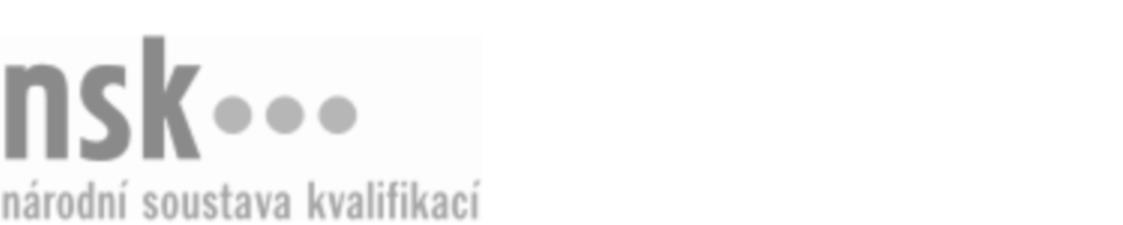 Kvalifikační standardKvalifikační standardKvalifikační standardKvalifikační standardKvalifikační standardKvalifikační standardKvalifikační standardKvalifikační standardTunelář/tunelářka (kód: 36-061-H) Tunelář/tunelářka (kód: 36-061-H) Tunelář/tunelářka (kód: 36-061-H) Tunelář/tunelářka (kód: 36-061-H) Tunelář/tunelářka (kód: 36-061-H) Tunelář/tunelářka (kód: 36-061-H) Tunelář/tunelářka (kód: 36-061-H) Autorizující orgán:Ministerstvo průmyslu a obchoduMinisterstvo průmyslu a obchoduMinisterstvo průmyslu a obchoduMinisterstvo průmyslu a obchoduMinisterstvo průmyslu a obchoduMinisterstvo průmyslu a obchoduMinisterstvo průmyslu a obchoduMinisterstvo průmyslu a obchoduMinisterstvo průmyslu a obchoduMinisterstvo průmyslu a obchoduMinisterstvo průmyslu a obchoduMinisterstvo průmyslu a obchoduSkupina oborů:Stavebnictví, geodézie a kartografie (kód: 36)Stavebnictví, geodézie a kartografie (kód: 36)Stavebnictví, geodézie a kartografie (kód: 36)Stavebnictví, geodézie a kartografie (kód: 36)Stavebnictví, geodézie a kartografie (kód: 36)Stavebnictví, geodézie a kartografie (kód: 36)Týká se povolání:TunelářTunelářTunelářTunelářTunelářTunelářTunelářTunelářTunelářTunelářTunelářTunelářKvalifikační úroveň NSK - EQF:333333Odborná způsobilostOdborná způsobilostOdborná způsobilostOdborná způsobilostOdborná způsobilostOdborná způsobilostOdborná způsobilostNázevNázevNázevNázevNázevÚroveňÚroveňOrientace v normách a stavebních výkresech pro ražení tunelů, chodeb, štol a hloubení jamOrientace v normách a stavebních výkresech pro ražení tunelů, chodeb, štol a hloubení jamOrientace v normách a stavebních výkresech pro ražení tunelů, chodeb, štol a hloubení jamOrientace v normách a stavebních výkresech pro ražení tunelů, chodeb, štol a hloubení jamOrientace v normách a stavebních výkresech pro ražení tunelů, chodeb, štol a hloubení jam33Volba postupu práce a technologických podmínek pro ražení tunelů, chodeb, štol a hloubení jam podle všech tunelovacích metodVolba postupu práce a technologických podmínek pro ražení tunelů, chodeb, štol a hloubení jam podle všech tunelovacích metodVolba postupu práce a technologických podmínek pro ražení tunelů, chodeb, štol a hloubení jam podle všech tunelovacích metodVolba postupu práce a technologických podmínek pro ražení tunelů, chodeb, štol a hloubení jam podle všech tunelovacích metodVolba postupu práce a technologických podmínek pro ražení tunelů, chodeb, štol a hloubení jam podle všech tunelovacích metod33Kontrola stavu trati a důlních vozíkůKontrola stavu trati a důlních vozíkůKontrola stavu trati a důlních vozíkůKontrola stavu trati a důlních vozíkůKontrola stavu trati a důlních vozíků33Povrchové úpravy obezdívky tunelů a štol stříkaným betonem, suchou nebo mokrou metodouPovrchové úpravy obezdívky tunelů a štol stříkaným betonem, suchou nebo mokrou metodouPovrchové úpravy obezdívky tunelů a štol stříkaným betonem, suchou nebo mokrou metodouPovrchové úpravy obezdívky tunelů a štol stříkaným betonem, suchou nebo mokrou metodouPovrchové úpravy obezdívky tunelů a štol stříkaným betonem, suchou nebo mokrou metodou33Pažení a montáž různých druhů výztuží při ražení tunelů a chodebPažení a montáž různých druhů výztuží při ražení tunelů a chodebPažení a montáž různých druhů výztuží při ražení tunelů a chodebPažení a montáž různých druhů výztuží při ražení tunelů a chodebPažení a montáž různých druhů výztuží při ražení tunelů a chodeb33Příprava, kladení a překládání kolejí, výhybek a točnic při ražení tunelů a chodebPříprava, kladení a překládání kolejí, výhybek a točnic při ražení tunelů a chodebPříprava, kladení a překládání kolejí, výhybek a točnic při ražení tunelů a chodebPříprava, kladení a překládání kolejí, výhybek a točnic při ražení tunelů a chodebPříprava, kladení a překládání kolejí, výhybek a točnic při ražení tunelů a chodeb33Obsluha razicích, dobývacích a nakládacích strojů pro hloubení jam nebo šachetObsluha razicích, dobývacích a nakládacích strojů pro hloubení jam nebo šachetObsluha razicích, dobývacích a nakládacích strojů pro hloubení jam nebo šachetObsluha razicích, dobývacích a nakládacích strojů pro hloubení jam nebo šachetObsluha razicích, dobývacích a nakládacích strojů pro hloubení jam nebo šachet33Obsluha odvětrávacích zařízení v podzemíObsluha odvětrávacích zařízení v podzemíObsluha odvětrávacích zařízení v podzemíObsluha odvětrávacích zařízení v podzemíObsluha odvětrávacích zařízení v podzemí33Seřizování, ošetřování a údržba strojních zařízení, tunelů, chodeb a štolSeřizování, ošetřování a údržba strojních zařízení, tunelů, chodeb a štolSeřizování, ošetřování a údržba strojních zařízení, tunelů, chodeb a štolSeřizování, ošetřování a údržba strojních zařízení, tunelů, chodeb a štolSeřizování, ošetřování a údržba strojních zařízení, tunelů, chodeb a štol33Obsluha sbíjecích kladivObsluha sbíjecích kladivObsluha sbíjecích kladivObsluha sbíjecích kladivObsluha sbíjecích kladiv33Obsluha vrtacích kladivObsluha vrtacích kladivObsluha vrtacích kladivObsluha vrtacích kladivObsluha vrtacích kladiv33Obsluha pomocných strojů a čerpadel v podzemí, při ražení tunelů a chodebObsluha pomocných strojů a čerpadel v podzemí, při ražení tunelů a chodebObsluha pomocných strojů a čerpadel v podzemí, při ražení tunelů a chodebObsluha pomocných strojů a čerpadel v podzemí, při ražení tunelů a chodebObsluha pomocných strojů a čerpadel v podzemí, při ražení tunelů a chodeb33Kontrola vytýčeného směru ražbyKontrola vytýčeného směru ražbyKontrola vytýčeného směru ražbyKontrola vytýčeného směru ražbyKontrola vytýčeného směru ražby33Tunelář/tunelářka,  19.03.2024 10:52:43Tunelář/tunelářka,  19.03.2024 10:52:43Tunelář/tunelářka,  19.03.2024 10:52:43Tunelář/tunelářka,  19.03.2024 10:52:43Strana 1 z 2Strana 1 z 2Kvalifikační standardKvalifikační standardKvalifikační standardKvalifikační standardKvalifikační standardKvalifikační standardKvalifikační standardKvalifikační standardPlatnost standarduPlatnost standarduPlatnost standarduPlatnost standarduPlatnost standarduPlatnost standarduPlatnost standarduStandard je platný od: 21.10.2022Standard je platný od: 21.10.2022Standard je platný od: 21.10.2022Standard je platný od: 21.10.2022Standard je platný od: 21.10.2022Standard je platný od: 21.10.2022Standard je platný od: 21.10.2022Tunelář/tunelářka,  19.03.2024 10:52:43Tunelář/tunelářka,  19.03.2024 10:52:43Tunelář/tunelářka,  19.03.2024 10:52:43Tunelář/tunelářka,  19.03.2024 10:52:43Strana 2 z 2Strana 2 z 2